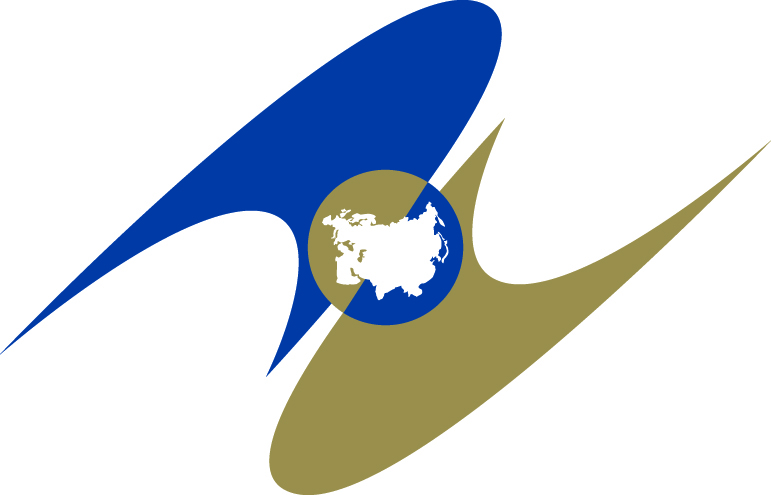 ЕВРАЗИЙСКАЯ ЭКОНОМИЧЕСКАЯ КОМИССИЯКОЛЛЕГИЯРЕШЕНИЕО внесении изменений в Решение
Комиссии Таможенного союза от 15 июля 2011 г. № 710
В соответствии с пунктом 2 статьи 52 Договора о Евразийском экономическом союзе от 29 мая 2014 года, пунктом 11 приложения № 2 к Регламенту работы Евразийской экономической комиссии, утвержденному Решением Высшего Евразийского экономического совета от 23 декабря 2014 г. № 98, с учетом пункта 6 Положения
о порядке разработки, принятия, внесения изменений и отмены технического регламента Таможенного союза, утвержденного Решением Совета Евразийской экономической комиссии от 20 июня 2012 г. № 48, Коллегия Евразийской экономической комиссии
решила:1. В абзацах втором, третьем, пятом, седьмом и восьмом подпункта 3.2 пункта 3 Решения Комиссии Таможенного союза
от 15 июля 2011 г. № 710 «О принятии технических регламентов Таможенного союза «О безопасности железнодорожного подвижного состава», «О безопасности высокоскоростного железнодорожного транспорта» и «О безопасности инфраструктуры железнодорожного транспорта» слова «1 августа 2016 года» заменить словами «2 августа 2017 года».2. Настоящее Решение вступает в силу по истечении 
30 календарных дней с даты его официального опубликования.«14» июня 2016 г.         № 75   г. МоскваПредседатель КоллегииЕвразийской экономической комиссииТ. Саркисян